Información relacionada a los siguientes servicios u otros relacionados a neumáticos Información relacionada Informes Transaccionales de Neumáticos.Información general de Importación y Transporte de Neumáticos.Registro de Transportistas, Exportadores, Recicladores, Procesadores.Información relacionada a Licencia de Importación de Neumáticos.Se deberá informar al ciudadano o entidad que deberá comunicarse al Centro de Llamadas de Neumáticos de la Junta de Calidad Ambiental (JCA) para solicitar más información relacionada a Neumáticos, o puede visitar las Oficinas correspondientes a su región u Oficina Central.Comunidad en generalComunidad regulada o situación en particular que conlleve vistasIndustriaSector PrivadoAgencias GubernamentalesSe deberá informar al ciudadano o entidad que deberá comunicarse al Centro de Llamadas de Neumáticos de la Junta de Calidad Ambiental (JCA) para su debida gestión.Lugar:		Oficina Central de la Junta de Calidad Ambiental (JCA) 		Centro de Llamadas de Neumáticos		Directorio General de la Junta de Calidad Ambientalhttp://www.jca.gobierno.pr/ Teléfono:		1 (855) 888-4662 (787) 767-8181 ext. 3600 – CuadroHorario: 		lunes a viernes de 8:00 a.m. – 4:30 p.m. Podría conllevar costos relacionados de acuerdo a la situación y/o solicitud.  El ciudadano o entidad deberá comunicarse con el Centro de Llamada para situaciones relacionadas a NeumáticosPreguntas varían de acuerdo a la situación.Página Web Junta de Calidad Ambiental - http://www.jca.gobierno.pr/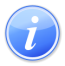 Descripción del Servicio                                                                            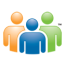 Audiencia y Propósito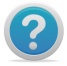 Consideraciones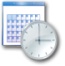 Lugar y Horario de Servicio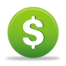 Costo del Servicio y Métodos de Pago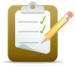 Requisitos para Obtener Servicio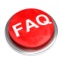 Preguntas Frecuentes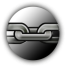 Enlaces Relacionados